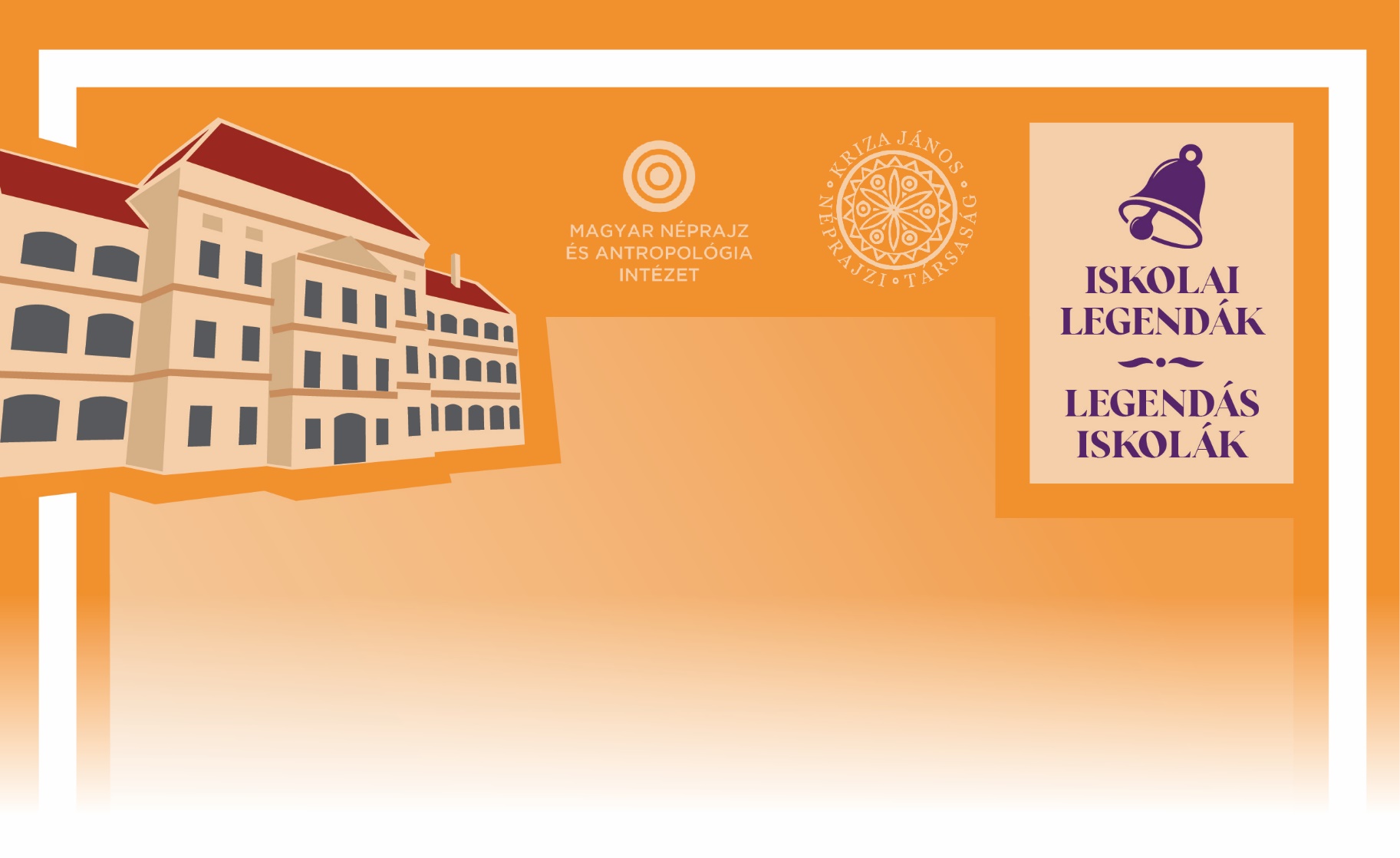 Adatkezelési nyilatkozatAlulírott, ………………………………………………………………………………..………………………………………………….. [név, születési hely és idő] beleegyezem, hogy a Babeș–Bolyai Tudományegyetem Magyar Néprajz és Antropológia Intézete és a Kriza János Néprajzi Társaság tudományos esszéírói pályázatával összefüggésben adataimat és a beküldött pályamunkát kezelje, nevemet az eredményhirdetéskor közzétegye. □ Beleegyezem, hogy pályamunkámat a Kriza János Néprajzi Társaság archívumában elhelyezze, tudományos kutatóknak az anyagba betekintést engedjen.d á t u ma l á í r á s 